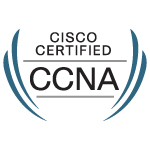 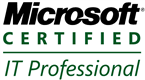 C/o-Phone:0507414786 E-mail: basheer.344798@2freemail.com 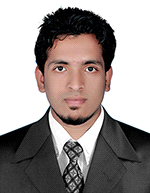 Carrier ObjectiveTo work with a reputed organization like yours where I can utilise my knowledge inNetwork Engineering and grow along with the organization. To be creative, proactive,effective and efficient to the challenges in the profession and be a team player toenhance the efficiency of the whole team.Executive Summary1 years of experience in working as Network Support EngineerNatural Leader who instantly connects and maintains long term, loyal relationships, bridging groups together.Customer Satisfaction Driven with strong work ethics to consistently deliver above expectations.International certifications in ,CCNA and MCSE.Professional ExperienceWe handle the internal network of Safas TechnologyUpdating and handling of the tickets/dockets raised by the client on RemedyProviding Inter-VLAN access and Creating VLANs as per the request rose.Monitoring Alerts with networking monitoring tools.Day to day admin and monitoring of network useConfiguring and installing various network devices and services (e.g., routers, switches, firewalls, load balancers, VPN, QoSInstalling new hardware (servers, printers, computer workstations, etc.)Overseeing security of all systems, especially the internetTroubleshooting onRemote Access Solution: IPSec VPN, SSL VPN.Troubleshooting Networking Protocol TCP/IP, ICMP & ARP.Fixing network faults Technical support for people using the networkInstalling and troubleshooting various application Supervising helpdesk staffSelect and implement security tools, policies, and procedures in conjunction with the company’s security teamVoIP Network SkillsDeploying, Installation, UpgradingCisco Unified Communication Manager 4.x, 6.x, 7.0: Deployment Model, Publisher & Subscriber Relationship, Administration and Managing User Account, Cisco IP Phones 7940, 7941, 7960, 7961, Cisco IP Communicator.Configuring Unified Communication SystemBasic Model:   DHCP, TFTP, Regions, Location, Device Pools.Call Routing Component: Route Group, Route List, Route Pattern, User Feature: Call Park, Directed Call Park, Call Pickup, Group Call Pickup, Other Group Call Pickup, Call Back, DND.IOS IP Telephony SkillsSignaling Protocols: SCCP, RTP, cRTP, RTCP, H.323, MGCP.Configuration of Analog (FXS, FXO) and Digital Interface (T1, E1), ISDN (BRI/PRI)Data Network SkillsIP addressing IPv4 and Subnetting.OSI layer reference model.Configuration of VLANs, VTPProtecting Switched network with STP. HSRP/VRRP/GLBP configuration for redundancy.Configuration of Inter-Vlan Routing using multilayer switch or external router (Router-on-stick).Configuring Ether Channel (PAgP/LACP).Routing Protocol (OSPF, EIGRP and RIP).Configuring OSPF stub and totally stub areaTypes of OSPF LSAManaging Cisco IOS. Password recovery in Cisco Switches and Routers.CertificationsCCNA-Cisco Certified Network Associates(MCSE-Microsoft Certified system engineer Technical QualificationsCISCO Certified Network Administration Voice (CCNA Voice)CISCO Certified Network Administration (CCNA)Windows 2008 System Engineer (MCSE)Computer Hardware & Networking (N+)Computer Hardware & Maintenance (A+)Academic QualificationsBBM (bachelor business management) degree from bangalore , INDIA in the year 2016.Plus Two(+2) from the Board of Higher Secondary Education,  INDIA with science and math’s as the main subjects in the year 2010SSLC from the Board of Public Examination, in the year 2008.Personal DetailsDOB			: 28/12/1992Gender			: MaleMarital Status		: SingleNationality		: IndianLanguages Known	: English, and MalayalamDeclarationI hereby declare that all the above furnished statements are true and correct to the best of my knowledge and belief.